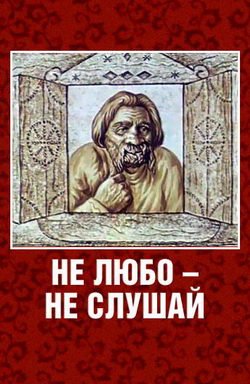 НЕ ЛЮБО – НЕ СЛУШАЙ(школьная сказка)Про нашу Северодвинску прогимназию столько всякой неправды  да напраслины говорят, что придумал я сказать всё, как есть у нас, всю сущу правду, что не скажу - всё правда. Кругом мои друзья, соврать не дадут.К примеру, находится наша прогимназия в «городе Корабелов», у самого Белого моря. Как подут ветерок с моря-то - все деревья в округе в белы прынцессины наряды наряжаются. Детишки-то наши в тёплых штанишках в школу торопятся! Как не торопиться? Здесь тепло, хорошо, мухи не кусают. Накормят, согреют, приласкают, да ещё и грамоте научат. Хошь али не хошь, всё одно знать будешь. В красивых коридорах сам директор и завучи встретят каждого,  каждого поприветствуют, поторопят, ежели надобно, коли на урок опаздывашь!В классе чувствуешь себя, как дома. Отдельной партой и шкафчиком своим заведуешь. Коли устал, на переменке на диванчике поваляться можешь! Канфорт! Да и только! Учителя у нас модницы, выдумщицы! Всякие пособия по стенам висят, доски новомодны - интерактивны. Компьютерны технологии! 21 век!Лишь бы робяткам интересно было учиться! А детишки-то стараются! Почти все отличники, да хорошисты! Что, не верите? А вы у нашего директора спросите! Это он, со своею «командой» о детишках наших заботится. За это от родителей ихних огромный поклон!Досуг для робяток организован завсегда правильный: кто в шахматы играет, кто танцует, кто поёт, кто «карате» аль флорболом занимается, а кто «секреты мастерства» познаёт. Вот и растут у нас  детки ладные, да одарённые! Приходите, сами увидите! Победителей конкурсов и олимпиад отмечают! Все дипломы на стенде в холле развешивают, каждый день новые, стенки не хватат! Эко загляденье!Трудиться, работать, правда, всем приходится от «мала» до «велика». Мудрость-то народна неспроста гласит: «Без труда не выловишь и рыбки из пруда!»Поэтому-то и процветат прогимназия наша!Иванова Мария, 1А класс